NAME: OLADIPO TOMI ISAACMATRIC NO.: 17/ENG05/030DEPARTMENT: MECHATRONICS ENGINEERINGENGINEERING MATHS ASSIGNMENT 3a)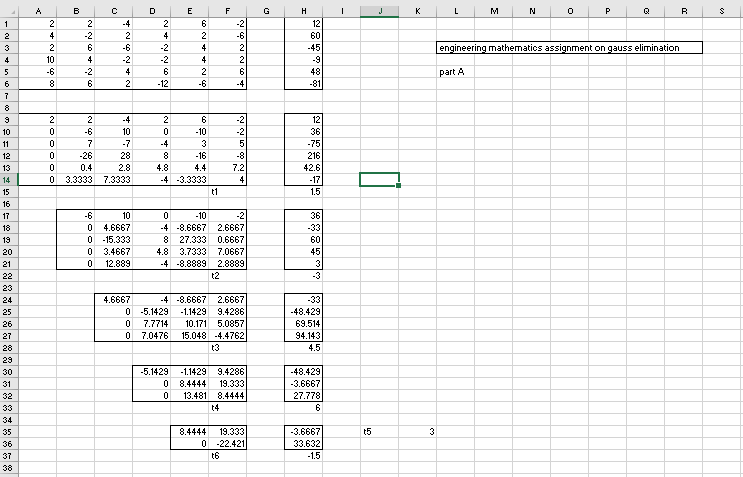 b) 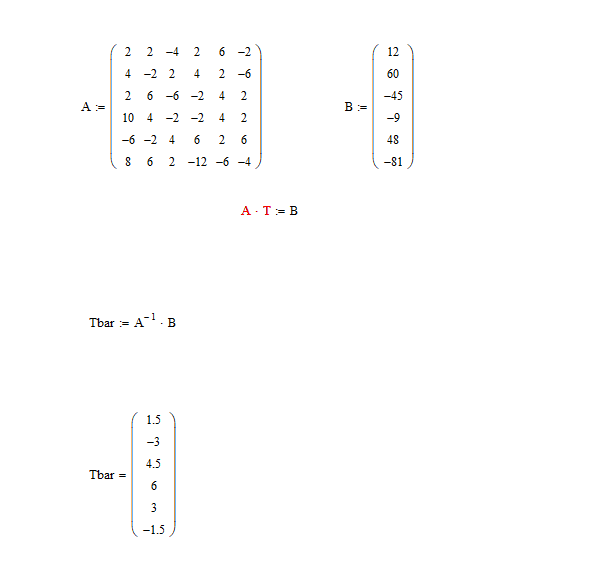 c) 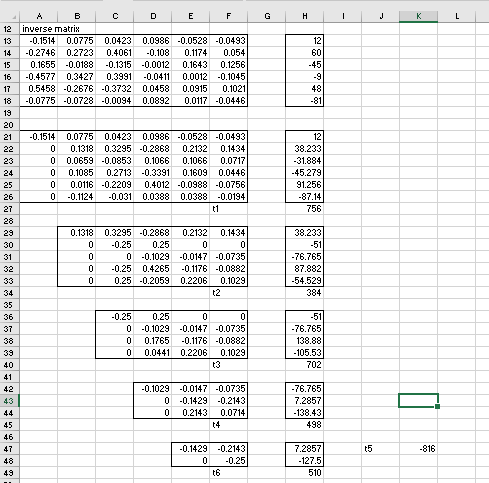 d) 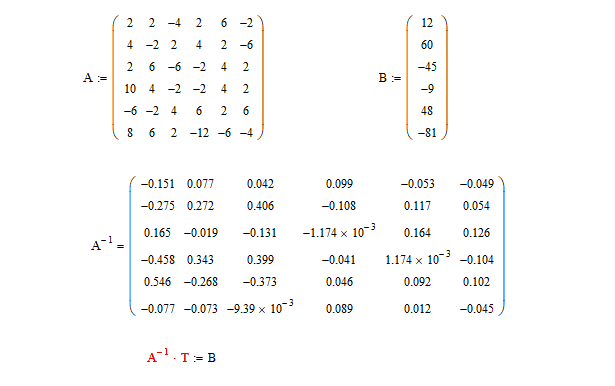 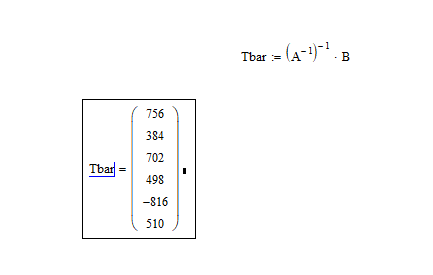 